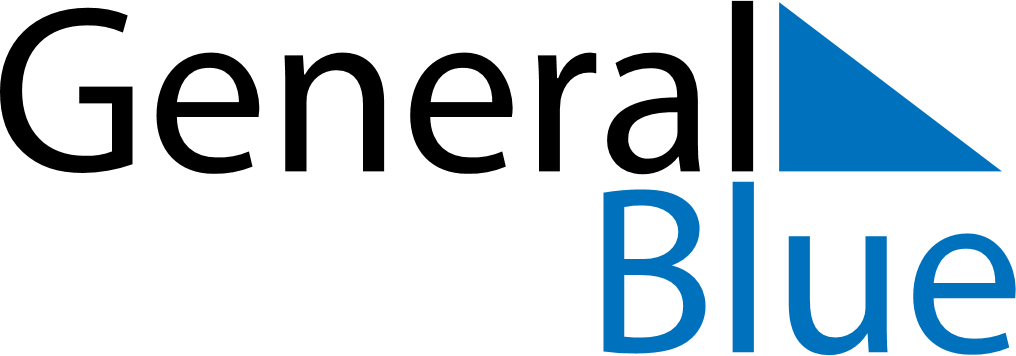 April 2028April 2028April 2028KosovoKosovoSUNMONTUEWEDTHUFRISAT123456789101112131415Constitution Day16171819202122Easter Sunday
Orthodox Easter2324252627282930